Wyższa Szkoła Zarządzania i Bankowości w PoznaniuWydział: Zarządzania i Administracji Kierunek: ZarządzanieNr albumu: Promotor pracy magisterskiej w formie projektu:Mentor: 
Poznań   2020
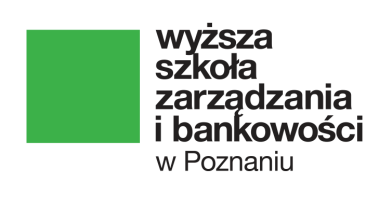 